For Research Use Only. Not For Use In Diagnostic ProceduresDialysis MembranesCat.No. MGMD340035   Size : 5m □   150m □Technical literature is available at: www.mesgenbio.com.  E-mail MesGen Technical Services if you have questions on use of this system: tech@mesgenbio.com产品简介透析袋是由半透膜制成的袋装容器，主要用于在生物大分子的制备过程中除去盐、少量有机溶剂、生物小分子杂质等。材质为再生纤维素（RC）。本透析袋的压平宽度为34mm，直径为22mm，截留分子量为3500Da。技术参数※  pH稳定范围 : 5-9※  污染物水平: 硫化物<0.3%; 重金属<50ppm※  化学兼容性: 与很多盐兼容，比如CaCl2, （NH4）2SO4；还可与分子生物学及酶学中常用的水溶剂、有机溶剂兼容，比如异丙醇、乙醇和丙酮。※  温度抵抗性：可煮沸，可高压灭菌。※  蛋白吸附： 每克透析袋吸附蛋白量小于1ng。透析袋使用前处理方法1.  把透析袋剪成适当长度（10-20cm）的小段。2.  在大体积的2%（W/V）碳酸氢钠和 1mmol/L EDTA（pH 8.0）中将透析袋煮沸10分钟。3.  用蒸馏水彻底清洗透析袋。4.  放在 1mmol/L EDTA（pH 8.0）中将之煮沸10分钟。5.  冷却后，存放于4度，必须确保透析袋始终浸没在溶液内。从此时起取用透析袋是必须戴手套。6.  用前在透析袋内装满水然后排出，将之清洗干净。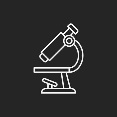 Do not eat       Store at +10 to +29° C使用步骤把适量的透析液（缓冲液）加入透析用容器。透析液的体积应为样品体积的100倍。（例如：在1L透析液中透析10ml的样品）裁剪适当长度的透析袋，预留一小段作为两侧透析夹空间。用透析夹封住透析袋的一侧，然后往透析袋里添加样品，袋中需留三分之一至二分之一的空间，样品加完后在另一侧用透析夹封口。检查透析袋没有漏液情况下将透析袋完全置于透析液中开始透析。透析要根据具体的应用情况。通常情况下，允许过夜透析。在持续透析的过程中，至少要进行三次完全更换透析液。建议在透析后2-4小时，6-8小时和10-14小时更换透析液。在最后一次透析液的更换后要至少继续进行2小时的透析。备注：对于高浓度污染物，样品可能需要较长时间透析，透析液需要更频繁的更换。注意事项可以在透析容器中加入磁性搅拌子提高透析效率；为了您的安全和健康，请穿实验服并戴一次性手套操作；储存条件透析袋可存放于10-29度；每次使用后将余下的膜放回袋子并密封好，以防干裂。2年有效。产品仅供科学研究 禁止用于临床诊断For Research Use Only. Not For Use In Diagnostic Procedures.透 析 袋     